П О С Т А Н О В Л Е Н И Е                                                             от   30.08.2023г. № 554 -пс. КалининоО предоставлении  разрешенияна отклонение от предельных параметров разрешенного строительства В соответствии со ст. 40 Градостроительного кодекса Российской Федерации, на основании заключения об итогах проведения публичных слушаний от 29.08.2023г. по вопросу «Предоставление разрешения на отклонение от предельных параметров разрешенного строительства, реконструкции объектов капитального строительства», администрация Калининского сельсовета ПОСТАНОВЛЯЕТ:Предоставить разрешение на отклонение от предельных параметров разрешенного строительства, реконструкции объектов капитального строительства для земельных  участков, расположенных по адресам:-  Российская Федерация, Республика Хакасия, Усть-Абаканский муниципальный район, сельское поселение Калининский сельсовет, село Калинино,  улица Весенняя,  1 площадью 972 кв.м, кадастровый номер 19:10:050306:1382, вид разрешенного использования – для  индивидуального жилищного строительства,  расстояние  от фронтальной границы земельного участка со стороны ул.Весенняя до жилого дома - 0 м, расстояние от боковой  границы земельного участка со стороны земельного участка  с кадастровым номером 19:10:050306:1381   до основного строения (жилого дома)  -  2,5 м.- Российская Федерация, Республика Хакасия, Усть-Абаканский муниципальный район, сельское поселение Калининский сельсовет, село Калинино,  улица Тополиная, земельный участок 48 площадью 1500 кв.м, кадастровый номер 19:10:050161:182, вид разрешенного использования – для  индивидуального жилищного строительства,  расстояние  от фронтальной границы земельного участка  до жилого дома — 2,5 м,  -  Республика Хакасия, р-н Усть-Абаканский,  с. Калинино,  ул. Северная,  11А площадью 1004 кв.м, кадастровый номер 19:10:050157:76, вид разрешенного использования – под индивидуальное строительство жилого дома,  расстояние  от фронтальной границы земельного участка  до жилого дома - 1,5 м, расстояние  со стороны проезда     до основного строения (жилого дома)  -  1,5 м, 2. Опубликовать заключение об итогах проведения публичных слушаний в газете  «Усть-Абаканские известия» и разместить на официальном сайте в сети «Интернет».Глава Калининского  сельсовета                                                                   И.А.Сажин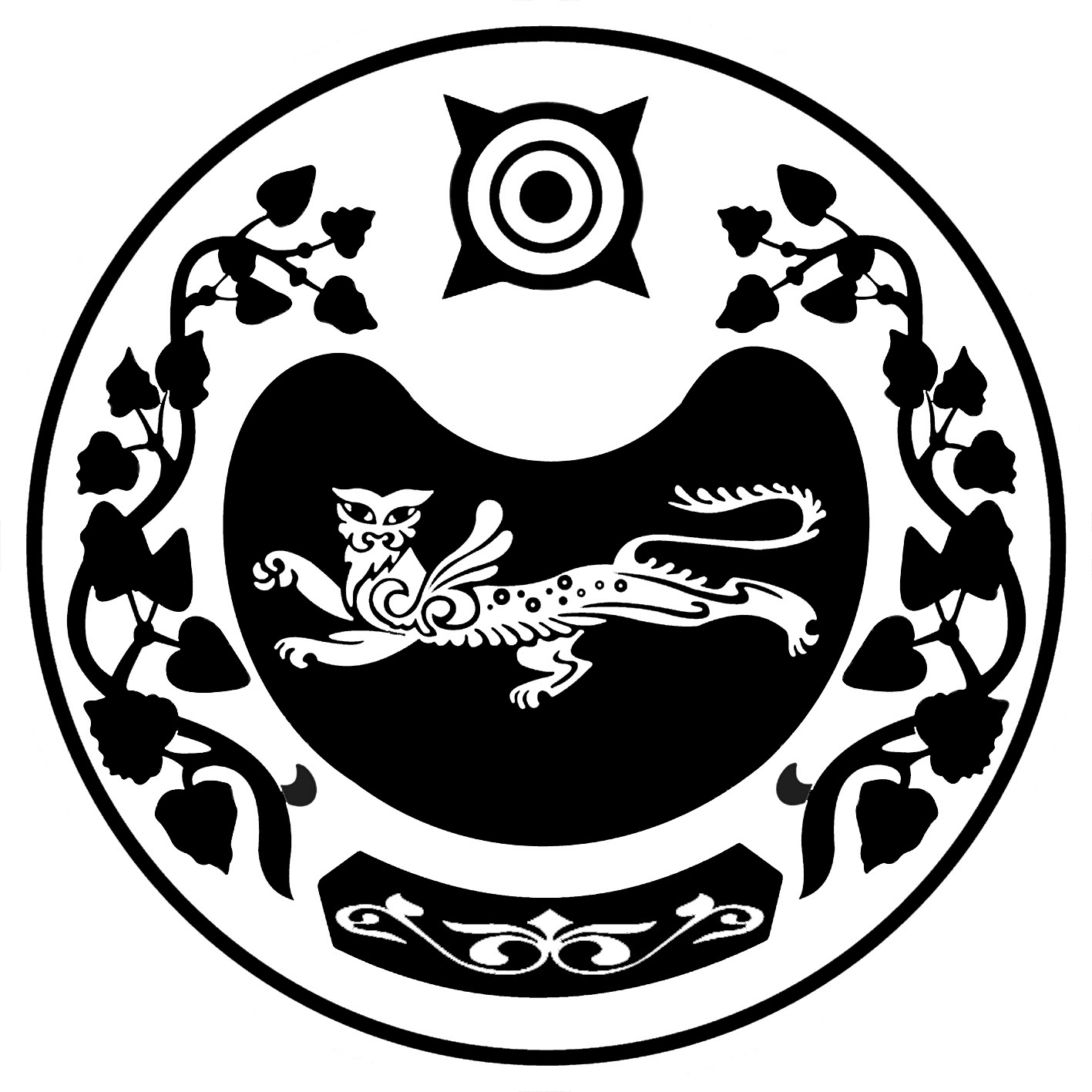 РОССИЯ ФЕДЕРАЦИЯЗЫХАКАС РЕСПУБЛИКААFБАН ПИЛТIРI  АЙМААТАЗОБА ПИЛТIРI ААЛ  ЧÖБIНIҢУСТАF ПАСТААРОССИЙСКАЯ ФЕДЕРАЦИЯРЕСПУБЛИКА ХАКАСИЯУСТЬ-АБАКАНСКИЙ РАЙОН	       АДМИНИСТРАЦИЯКАЛИНИНСКОГО СЕЛЬСОВЕТА